 Scope and sequence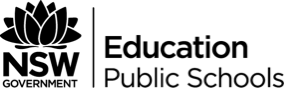 Investigating modern history – B8 the Cuban revolutionWeekWeek 1Week 2Week 3Weeks 4 and 5Weeks 6 and 7Week 8Content focusGeography of CubaRole of climate and location in the history of CubaIdeologies in the Modern WorldTypes of government and revolutions since WWIIPolitical Landscape in Cuba pre-revolutionRise of BatistaSuppression of civil libertiesEconomyRelationship with the USAPre- revolutionary CubaThe importance of sugar on the Cuban EconomyLiving Conditions of the people of CubaCauses of revolutionThe nature of revolutionCreation of the communist stateCuban influence in Latin AmericaAftermath of RevolutionCuba’s relationship with the worldBay of PigsCuban Missile CrisisThe Legacy of the Cuban RevolutionWhat is meant by LegacyDeath of CastroCuba todayHistorical concepts and skillsTopographyLocation and ClimateMappingAutocraticCommunistRevolutionCivil LibertiesEconomyDiplomacyPuppet-Government Source AnalysisIdeologyTransitionGuerrilla WarfareEmpathyExileTacticsNationalismSource analysisperspectiveHistoriographyCold WarEmbargoContestabilityPerspectiveHistoriographyContinuity ChangeSignificanceOutcomesMH11-1 – describes the nature of continuity and change in the modern worldMH11-4 – accounts for the different perspectives of individuals and groupsMH11-2 – proposes ideas about the varying causes and effects of events and developmentsMH11-10 – discusses contemporary methods and issues involved in the investigation of modern historyMH11-5 – examines the significance of historical features, people, ideas, movements, events and developments of the modern worldMH11-3 – analyses the role of historical features, individuals, groups and ideas in shaping the pastMH11-4 – accounts for the different perspectives of individuals and groupsMH11-4 – accounts for the different perspectives of individuals and groupsMH11-10 – discusses contemporary methods and issues involved in the investigation of modern historyMH11-3 – analyses the role of historical features, individuals, groups and ideas in shaping the pastMH11-4 – accounts for the different perspectives of individuals and groupsMH11-7 – discusses and evaluates differing interpretations and representations of the pastAssessmentN/AN/AN/AN/AAssessment task- Source analysis or euologyN/A